Kudin DmytroGeneral details:Certificates:Experience:Position applied for: Ordinary SeamanDate of birth: 08.01.1989 (age: 28)Citizenship: UkraineResidence permit in Ukraine: YesCountry of residence: UkraineCity of residence: OdessaContact Tel. No: +38 (063) 917-21-17E-Mail: dmitriy.kudin1@gmail.comSkype: de-javu20U.S. visa: NoE.U. visa: NoUkrainian biometric international passport: Not specifiedDate available from: 13.09.2017English knowledge: GoodMinimum salary: 500 $ per monthDocumentNumberPlace of issueDate of expiryCivil passportKM311814Ukraine00.00.0000Seamanâs passportAB601136Ukraine01.08.2022TypeNumberPlace of issueDate of expiryBasic safety training and instruction04568Odessa09.03.2022Security awareness training for all seafarers A-VI/6-104269Odessa15.06.2022PositionFrom / ToVessel nameVessel typeDWTMEBHPFlagShipownerCrewingOrdinary Seaman03.04.2017-02.06.2017NovatorTug Boat1852 kwUkraineOdesa Sea Port&mdash;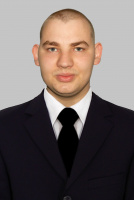 